        Friedberg Moravian After School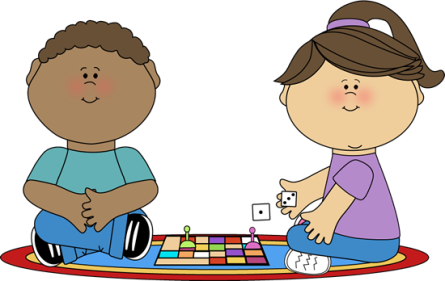                     Enrollment 2024-2025          2178 Friedberg Church Road Winston-Salem, NC 27127                                                                                                                           $70 per week/$15 per day           $5 church member discount per week         $5 sibling discount per week $50 one time registration fee due with enrollment form for new studentsChild’s Name__________________________________________      ____________________________________                                   First                      Middle                      Last                             School and gradeDate of Birth________________________ Home Phone__________________________________________________________________________________________________________________________________                         Street                                                      City                                      State                                          Zip CodeCounty_______________________email________________________________________________________Mother’s Name_____________________________________Cell #________________________    Employer________________________________________Wk.#________________ ________Father’s Name______________________________________Cell#________________________     Employer________________________________________Wk#________________________Parent’s Marital Status:  Married______  Single_____  Separated_____ Divorced_____    Please let Director know of any special custody arrangements or restrictions.Siblings & Ages: _______________________________________________________________________Church affiliation______________________________________________________________________Emergency Contacts (other than parents):1. Name________________________________________Relation_________________       Home Phone____________________Cell Phone_______________________2. Name________________________________________Relation_________________       Home Phone____________________Cell Phone_____________________________________Allergies:_____________________________________________________________________________________Medical Conditions:____________________________________________________________________________Child’s Doctor: ____________________________________Phone_______________________________________Address______________________________________________________________________________________Parent signature__________________________________________________date__________________Playground and Play Equipment PolicyI give my permission for ___________________________ to participate in all supervised and scheduled activities during the normal operation of the after school program.  I have seen the playground and inside play equipment. I understand that the staff will use proper safety procedures and precautions to insure the safety of my child.Parent  signature _________________________________________________ date___________________Please list any and all drivers that have your permission, with notification to the school, to pick up your child from Friedberg’s After School Program. Include cell phone numbers with area code for each driver. ____________________________________________________          _______________________________________________________________________________________          _______________________________________________________________________________________          _______________________________________________________________________________________          ___________________________________Please return this form to 2178 Friedberg Church Road  Winston-Salem, NC 27127 by mail or place it in the Preschool  Drop Box at the entrance to the Family Life Center.  336-764-1840; abundy@friedbergmoravian.org 